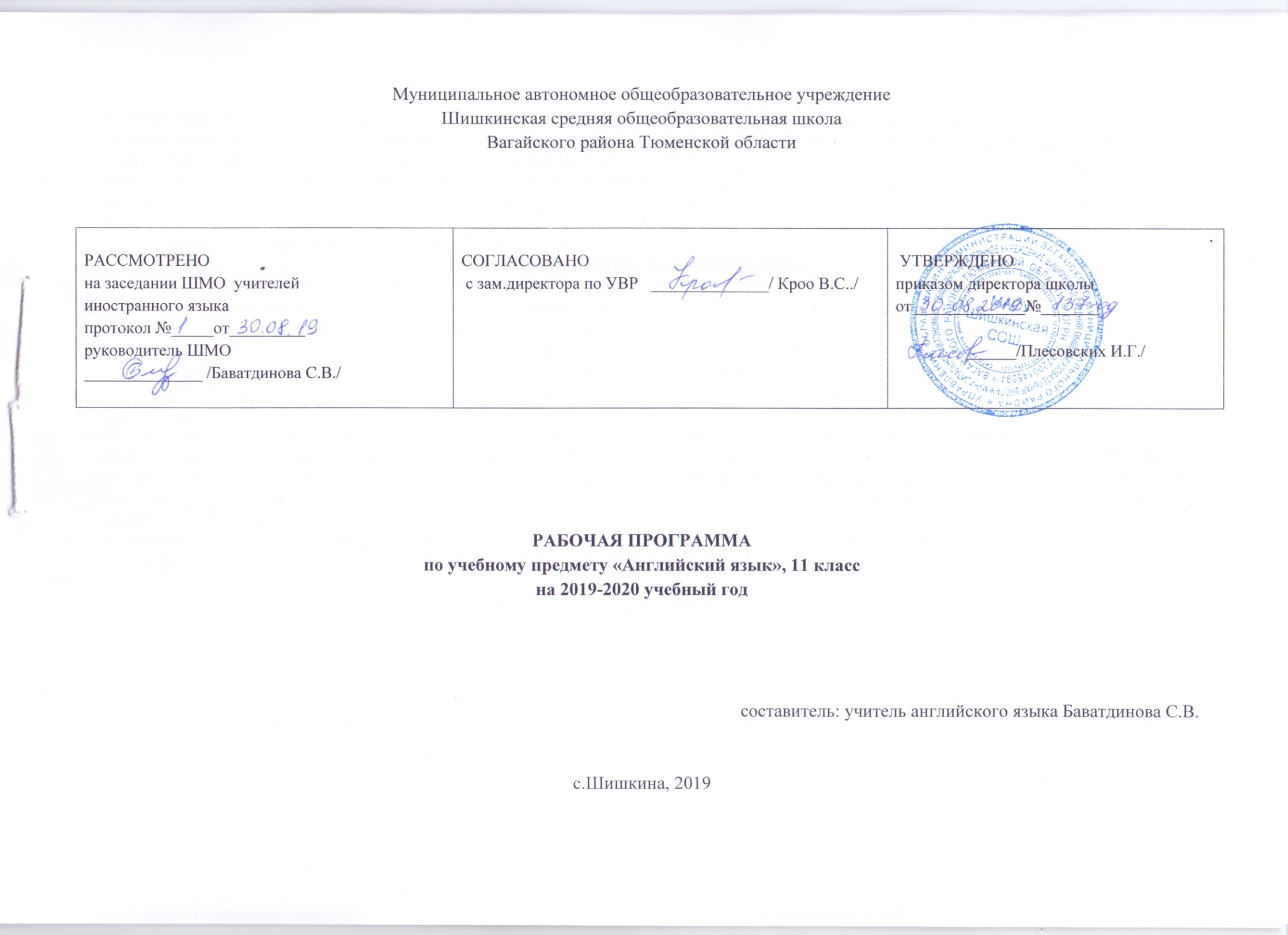 Пояснительная записка* Закон Российской Федерации «Об образовании в Российской Федерации» от 29.12.2012 №273 (от 26.07.2019)*Приказ Минобразования России от 05.03.2004 №1089 «Об утверждении федерального компонента государственных образовательных стандартов начального общего, основного общего и среднего (полного) общего образования» (в редакции от 07.06.2017);*  Примерной программы среднего  общего образования по английскому языку* Учебный план среднего общего образования Муниципального автономного общеобразовательного учреждения Шишкинской средней общеобраовательной школы Вагайского района Тюменской области; *Авторская программа:Программа составлена для учебника Кузовлева В.П. Английский язык: учебник для 10-11 классов общеобразоват.учреждений. –  М.: Просвещение, 2008.Программа рассчитана на 102 часа, 3 часа в неделюОбщая характеристика предмета.После окончания основной школы учащиеся достигают допорогового уровня коммуникативного владения английским языком при выполнении основных видов речевой деятельности (говорения, письма, чтения и аудирования), который дает им возможность продолжать языковое образование на старшей ступени в полной средней школе, используя английский язык как инструмент общения и познания. В 8-9 классах учащиеся уже приобрели некоторый опыт выполнения иноязычных проектов, а также других видов работ творческого характера, который позволяет на старшей ступени выполнять иноязычные проекты межпредметной направленности и стимулирует их к интенсивному использованию иноязычных Интернет-ресурсов для социокультурного освоения современного мира и социальной адаптации в нем.Степень сформированности речевых, учебно-познавательных и общекультурных умений у школьников в 11 класса на базовом уровне изучения английского языка создает реальные предпосылки для учета конкретных потребностей школьников в его использовании при изучении других школьных предметов, а также в самообразовательных целях в интересующих их областях знаний и сферах человеческой деятельности (включая и их профессиональные ориентации и намерения). В связи с этим возрастает важность межпредметных связей английского языка с другими школьными предметами.К завершению обучения в старшей школе на базовом уровне планируется достижение учащимися уровня, приближающегося к общеевропейскому пороговому уровню  подготовки по английскому языку.Планируемые результаты освоения учебного предметаРезультаты обучения английскому языку в 10–11 классах изложены в разделе «Требования к уровню подготовки выпускников», который полностью соответствует Федеральному компоненту государственного стандарта основного общего образования. Требования направлены на реализацию деятельностного, личностно ориентированного, коммуникативно-когнитивного и социокультурного подходов, освоение учащимися интеллектуальной и практической деятельности, овладение знаниями и умениями, востребованными в повседневной жизни и значимыми для социальной адаптации личности, ее приобщения к ценностям мировой культуры.Рубрика «Знать/понимать» включает требования к учебному материалу, который усваивают и воспроизводят учащиеся.Рубрика «Уметь» включает требования, основанные на более сложных видах деятельности, в том числе на творческой: расспрашивать, объяснять, изучать, описывать, сравнивать, анализировать и оценивать, проводить самостоятельный поиск необходимой информации, ориентироваться в тексте на английском языке, делать краткие сообщения на английском языке.В рубрике «Использовать приобретенные знания и умения в практической деятельности и повседневной жизни» представлены требования, выходящие за рамки учебного процесса и нацеленные на решение разнообразных жизненных задач.Речевые уменияГ о в о р е н и е.Диалогическая речь. Совершенствование умений участвовать в диалогах этикетного характера, диалогах-расспросах, диалогах-побуждениях к действию, диалогах-обменах информацией, а также в диалогах смешанного типа, включающих элементы разных типов диалогов на основе новой тематики, в тематических ситуациях официального и неофициального повседневного общения.Развитие умений:· участвовать в беседе/дискуссии на знакомую тему;· осуществлять запрос информации;· обращаться за разъяснениями;· выражать свое отношение к высказыванию партнера, свое мнение по обсуждаемой теме.Объем диалогов – до 6–7 реплик со стороны каждого учащегося.Монологическая речь. Совершенствование умений устно выступать с сообщениями в связи с увиденным/прочитанным, по результатам работы над иноязычным проектом.Развитие умений:· делать сообщения, содержащие наиболее важную информацию по теме/проблеме;· кратко передавать содержание полученной информации;· рассказывать о себе, своем окружении, своих планах, обосновывая свои намерения/поступки;· рассуждать о фактах/событиях, приводя примеры, аргументы, делая выводы; описывать особенности жизни и культуры своей страны и страны/стран изучаемого языка.Объем монологического высказывания 12–15 фраз.А у д и р о в а н и е.Дальнейшее развитие понимания на слух (с различной степенью полноты и точности) высказываний собеседников в процессе общения, а также содержание аутентичных аудио- и видеотекстов различных жанров и длительностью звучания до 3 минут:– понимания основного содержания несложных звучащих текстов монологического и диалогического характера: теле- и радиопередач в рамках изучаемых тем;– выборочного понимания необходимой информации в объявлениях и информационной рекламе;относительно полного понимания высказываний собеседника в наиболее распространенных стандартных ситуациях повседневного общения.Развитие умений:· отделять главную информацию от второстепенной;· выявлять наиболее значимые факты;· определять свое отношение к ним, извлекать из аудиотекста необходимую/ интересующую информацию.Ч т е н и е.Дальнейшее развитие всех основных видов чтения аутентичных текстов различных стилей: публицистических, научно-популярных, художественных, прагматических, а также текстов из разных областей знания (с учетом межпредметных связей):– ознакомительного чтения – с целью понимания основного содержания сообщений, репортажей, отрывков из произведений художественной литературы, несложных публикаций научно-познавательного характера;– изучающего чтения – с целью полного и точного понимания информации прагматических текстов (инструкций, рецептов, статистических данных);– просмотрового/поискового чтения – с целью выборочного понимания необходимой/интересующей информации из текста статьи, проспекта.Развитие умений:· выделять основные факты;· отделять главную информацию от второстепенной;· предвосхищать возможные события/факты;· раскрывать причинно-следственные связи между фактами;· понимать аргументацию;· извлекать необходимую/интересующую информацию;· определять свое отношение к прочитанному.П и с ь м е н н а я р е ч ь.Развитие умений писать личное письмо, заполнять анкеты, бланки; излагать сведения о себе в форме, принятой в англоязычных странах (автобиография/резюме); составлять план, тезисы устного/письменного сообщения, в том числе на основе выписок из текста.Развитие умений: расспрашивать в личном письме о новостях и сообщать их; рассказывать об отдельных фактах/событиях своей жизни, выражая свои суждения и чувства; описывать свои планы на будущее.Компенсаторные уменияСовершенствование следующих умений: пользоваться языковой и контекстуальной догадкой при чтении и аудировании; прогнозировать содержание текста по заголовку/началу текста, использовать текстовые опоры различного рода (подзаголовки, таблицы, графики, шрифтовые выделения, комментарии, сноски); игнорировать лексические и смысловые трудности, не влияющие на понимание основного содержания текста, использовать переспрос и словарные замены в процессе устно-речевого общения; мимику, жесты.Учебно-познавательные уменияДальнейшее развитие общеучебных умений, связанных с приемами самостоятельного приобретения знаний: использовать двуязычный и одноязычный (толковый) словари и другую справочную литературу, в том числе лингвострановедческую, ориентироваться в письменном и аудиотексте на английском языке, обобщать информацию, фиксировать содержание сообщений, выделять нужную/основную информацию из различных источников на английском языке.Развитие специальных учебных умений: интерпретировать языковые средства, отражающие особенности иной культуры, использовать выборочный перевод для уточнения понимания текста на английском языке.Социокультурные знания и уменияДальнейшее развитие социокультурных знаний происходит за счет углубления:· социокультурных знаний о правилах вежливого поведения в стандартных ситуациях социально-бытовой, социально-культурной и учебно-трудовой сфер общения в иноязычной среде (включая этикет поведения при проживании в зарубежной семье, при приглашении в гости, а также этикет поведения в гостях); о языковых средствах, которые могут использоваться в ситуациях официального и неофициального характера;· межпредметных знаний о культурном наследии страны/стран, говорящих на английском языке, об условиях жизни разных слоев общества в ней них, возможностях получения образования и трудоустройства, их ценностных ориентирах; этническом составе и религиозных особенностях стран.Дальнейшее развитие социокультурных умений происходит за счет использования:· необходимых языковых средств для выражения мнений (согласия/несогласия, отказа) в некатегоричной и неагрессивной форме, с уважением к взглядам других;· необходимых языковых средств, с помощью которых возможно представить родную страну и культуру в иноязычной среде, оказать помощь зарубежным гостям в ситуациях повседневного общения;· формул речевого этикета в рамках стандартных ситуаций общения.Языковые знания и навыкиВ старшей школе осуществляется систематизация языковых знаний школьников, полученных в основной школе, продолжается овладение учащимися новыми языковыми знаниями и навыками в соответствии с требованиями базового уровня владения английским языком.Орфография. Совершенствование орфографических навыков, в том числе применительно к новому языковому материалу, входящему в лексико-грамматический минимум базового уровня.Фонетическая сторона речи. Совершенствование слухо-произносительных навыков, в том числе применительно к новому языковому материалу, навыков правильного произношения; соблюдение ударения и интонации в английских словах и фразах; ритмико-интонационных навыков оформления различных типов предложений.Лексическая сторона речи. Систематизация лексических единиц, изученных во 2–9 или в 5–9 классах; овладение лексическими средствами, обслуживающими новые темы, проблемы и ситуации устного и письменного общения. Лексический минимум выпускников полной средней школы составляет 1400 лексических единиц.Расширение потенциального словаря за счет овладения интернациональной лексикой, новыми значениями известных слов и новых слов, образованных на основе продуктивных способов словообразования. Развитие навыков распознавания и употребления в речи лексических единиц, обслуживающих ситуации в рамках тематики основной и старшей школы, наиболее распространенных устойчивых словосочетаний, реплик-клише речевого этикета, характерных для культуры англоязычных стран, навыков использования словарей.Грамматическая сторона речи. Продуктивное овладение грамматическими явлениями, которые ранее были усвоены рецептивно, и коммуникативно-ориентированная систематизация грамматического материала, усвоенного в основной школе:совершенствование навыков распознавания и употребления в речи изученных ранее коммуникативных и структурных типов предложения; систематизация знаний о сложносочиненных и сложноподчиненных предложениях, в том числе условных предложениях с разной степенью вероятности: вероятных, маловероятных и невероятных: Conditional I, II ,III;формирование навыков распознавания и употребления в речи предложений с конструкцией “I wish…” (I wish I had my own room), конструкцией “so/such + that” (I was so busy that forgot to phone to my parents), эмфатических конструкций типа It’s him who …, It’s time you did smth;совершенствование навыков распознавания и употребления в речи глаголов в наиболее употребительных временных формах действительного залога: Present Simple, Future Simple и Past Simple, Present и Past Continuous, Present и Past Perfect; модальных глаголов и их эквивалентов;знание признаков и навыки распознавания и употребления в речи глаголов в следующих формах действительного залога: Present Perfect Continuous и Past Perfect Continuous и страдательного залога: Present Simple Passive, Future Simple Passive, Past Simple Passive, Present Perfect Passive;знание признаков и навыки распознавания при чтении глаголов в Past Perfect Passive, Future Perfect Passive; неличных форм глагола (Infinitive, Participle I и Gerund) без различения их функций;формирование навыков распознавания и употребления в речи различных грамматических средств для выражения будущего времени: Simple Future, to be going to, Present Continuous;совершенствование навыков употребления определенного/неопределенного/нулевого артиклей; имен существительных в единственном и множественном числе (в том числе исключения). Совершенствование навыков распознавания и употребления в речи личных, притяжательных, указательных, неопределенных, относительных, вопросительных местоимений; прилагательных и наречий, в том числе наречий, выражающих количество (many/much, few/a few, little/a little); количественных и порядковых числительных;систематизация знаний о функциональной значимости предлогов и совершенствование навыков их употребления: предлоги во фразах, выражающих направление, время, место действия; о разных средствах связи в тексте для обеспечения его целостности, например, наречий (firstly, finally, at last, in the end, however, etc.).Цели обучения английскому языкуИзучение в старшей школе иностранного языка в целом и английского в частности  на базовом уровне  направлено на достижение следующих целей:   - дальнейшее развитие иноязычной коммуникативной компетенции (речевой, языковой, социокультурной, компенсаторной, учебно-познавательной): -речевая компетенция – совершенствование коммуникативных умений в четырех основных видах речевой деятельности (говорении, аудировании, чтении и письме);умений планировать свое речевое и неречевое поведение; -языковая компетенция – систематизация ранее изученного материала; овладение новыми языковыми средствами в соответствии с отобранными темами и сферами общения: увеличение объема используемых лексических единиц; развитие навыков оперирования языковыми единицами в коммуникативных целях; социокультурная компетенция – увеличение объема знаний о социокультурной специфике страны/стран изучаемого языка, совершенствование умений строить свое речевое и неречевое поведение адекватно этой специфике, формирование умений  выделять общее и специфическое в культуре родной страны и страны изучаемого языка;компенсаторная компетенция – дальнейшее развитие умений выходить из положения в условиях дефицита языковых средств при получении и передаче иноязычной информации; учебно-познавательная компетенция – развитие общих и специальных учебных умений, позволяющих совершенствовать учебную деятельность по овладению иностранным языком, удовлетворять с его помощью познавательные интересы в других областях знания.    развитие и воспитание способности и готовности к самостоятельному и непрерывному изучению иностранного языка, дальнейшему самообразованию с его помощью, использованию иностранного языка в других областях знаний; способности к самооценке через наблюдение за собственной речью на родном и иностранном языках; личностному самоопределению учащихся в отношении их будущей профессии;  их социальная адаптация; формирование качеств гражданина и патриота.Содержание учебного предметаОбязательный минимум содержания рабочей программы установлен в соответствии с примерной образовательной программой и государственным образовательным стандартом.Социально-бытовая сфера. Повседневная жизнь семьи, её доход, жилищные и бытовые условия проживания в городской квартире или в доме/коттедже в сельской местности. Распределение домашних обязанностей в семье. Общение в семье и в школе, межличностные отношения с друзьями и знакомыми. Здоровье и забота о нем, самочувствие, медицинские услуги.Социально-культурная сфера. Молодёжь в современном обществе. Досуг молодёжи: посещение кружков, спортивных секций и клубов по интересам. Страна/страны изучаемого языка, их культурные достопримечательности. Путешествие по своей стране и за рубежом, его планирование и организация, места и условия проживания туристов, осмотр достопримечательностей. Природа и экология, научно-технический прогресс.Учебно-трудовая сфера. Современный мир профессий. Возможности продолжения образования в высшей школе. Проблемы выбора будущей сферы трудовой и профессиональной деятельности, профессии, планы на ближайшее будущее. Языки международного общения и их роль при выборе профессии в современном мире.Главной целью в 11 классе в содержательном плане является сообщение учащимся страноведческих знаний о тех сферах культуры англоязычных стран, которые не получили достаточного освещения в базовом курсе: о государственно-политическом устройстве, молодёжной субкультуре, о положении молодёжи и её правах, о географическом положении и его влиянии на образ жизни и менталитет народа.Календарно-тематическое планирование по предмету «Английский язык»,11 классУчебно-методическое обеспечение курса:1.Учебник для 10-11 классов общеобразовательных учреждений/В.П. Кузовлев и др., базовый уровень, «Просвещение», 20122.Рабочая тетрадь (Activity Book)/ В.П. Кузовлев и др., «Просвещение», 20123.Книга для чтения / В.П. Кузовлев и др., «Просвещение», 20124.Книга для учителя / В.П. Кузовлев и др., «Просвещение», 20125.Аудиоприложение к учебнику / В.П. Кузовлев и др., «Просвещение», 2012№п\пТемаКоли-чествоуроковТип урокаОсновные виды деятельностиДата по плануДата по факту1. Социальные гарантии.61Социальные гарантии. Введение новой лексики.1Комбинированный Знакомство отработка техники чтения, заучивание, работа со словарёмФормирование лексических навыков02.09.-06.092Пособия, доступные гражданам. Чтение с извлечением информации.1КомбинированныйРазвитие навыков чтенияЧтение, перевод, выполнение упражнений02.09.-06.093Обеспечение благосостояния в Великобритании. Чтение с полным пониманием текста.1КомбинированныйОбъяснение, выполнение письменных заданий02.09.-06.094Обеспечение благосостояния в России. Развитие навыков говорения.1КомбинированныйЧтение, перевод, составление высказываний по теме09.09-13.095Виды страхования. Развитие навыков письменной речи.1КомбинированныйЧтение с использованием словаря, выполнение упражнений09.09-13.096Социальные гарантии в России и в Великобритании. Развитие навыков говорения.1КомбинированныйОбъяснение, выполнение письменных заданий теста 09.09-13.092.Медицинское обслуживание.616.09-20.097Медицинское обслуживание. Введение новой лексики.1КомбинированныйЧтение, перевод, работа со словарём16.09-20.098Медицинское обслуживание для социально защищённых граждан. Чтение с извлечением информации.1КомбинированныйОбъяснение, чтение, перевод, выписывание из текста информации16.09-20.099Числительные. Совершенствование грамматических навыков.1КомбинированныйОбъяснение, работа с грам. справочником, выполнение теста23.09-27.0910Местоимения. Совершенствование грамматических навыков.1КомбинированныйЧтение, перевод, выполнение упражнений23.09-27.0911Придаточные предложения в английском языке. Развитие грамматических навыков.1КомбинированныйЧтение. перевод, догадка, составление предложений23.09-27.0912Медицинское обслуживание. Контроль лексико-грамматических навыков.1КомбинированныйОбъяснение. работа с грамматическим справочником, выполнение упражнений30.09.-04.103.Пенсионеры.1113Пенсионеры. Развитие умений изучающего чтения.1КомбинированныйЧтение. обсуждение., составление предложений по теме30.09.-04.1014Жизнь пожилых людей. Развитие навыков аудирования.1КомбинированныйЧтение, выполнение упражнений, ответы на вопросы30.09.-04.1015Условия проживания пенсионеров. Развитие навыков говорения.1КомбинированныйОбъяснение. выполнение письменных заданий теста30.09.-04.1016Где живёт твоя бабушка? Совершенствование устной речи.1КомбинированныйЧтение, работа с новой лексикой, ответы на вопросы07.10-11.1017Инфинитив. Совершенствование грамматических навыков.1КомбинированныйЧтение, поиск нужной информации, выполнение упражнений07.10-11.1018Фонд национального страхования. Развитие коммуникативных навыков.1КомбинированныйПрослушивание, выполнение заданий теста07.10-11.1019Пенсия: за и против. Развитие письменной речи.1КомбинированныйПовторение, работа с грам. справочником .выполнение упражнений14.10-18.1020Пенсионеры в России. Совершенствование навыков проектной деятельности.1КомбинированныйВыполнение заданий тестаПовторение грам. материалала, работа над ошибками14.10-18.0421Пенсионеры  в России. Презентация проектов.1КомбинированныйЧтение, перевод текстаПрезентация проектов14.10-18.1022Пенсионеры. Комплексный контроль ЗУНов.1КомбинированныйПовторение лексики, составление предложений, высказываний по теме21.10-25.1023Система социальной защиты населения. Повторение изученного материала.1КомбинированныйПовторение, работа с грам. справочником .выполнение упражнений21.10-25.104.Кино. Театр.924Кино. Театр. Введение лексики.1КомбинированныйФонетическая отработка лексики, работа со словарём, догадка слов21.10-25.1025Кинематограф. Совершенствование умений устной речи.1КомбинированныйЧтение, перевод, работа со словарём., ответы на вопросы04.11-08.1126Жанры кино. Развитие навыков аудирования.1КомбинированныйЧтение. работа с текстом, составление схемы к тексту04.11-08.1127Киноискусство.  Активизация лексики.1КомбинированныйОбъяснение, выполнение письменных заданий04.11-08.1128Кино в нашей жизни. Совершенствование устной речи.1КомбинированныйОбъяснение, чтение, перевод, выписывание из текста информации11.11-15.1129Музыкальный театр. Чтение с извлечением информации.1КомбинированныйОбъяснение, работа с грам. справочником, выполнение теста11.11-15.1130Роли, за которые стоит умереть. Развитие умений изучающего чтения.1КомбинированныйЧтение, перевод, выполнение упражнений11.11-15.1131«Я хочу стать критиком.»  Критика в киноискусстве.1КомбинированныйЧтение. перевод, догадка, составление предложений18.11-22.1132Кино. Театр. Контроль навыков чтения.1КомбинированныйОбъяснение. работа с грамматическим справочником, выполнение упражнений 18.11-22.115. Мой дом – моя крепость!1233Мой дом – моя крепость! Развитие навыков говорения.1КомбинированныйЧтение. обсуждение., составление предложений по теме18.11-22.1134Типы вопросов. Совершенствование грамматических навыков.1КомбинированныйЧтение, выполнение упражнений, ответы на вопросы25.11-29.1135Общие вопросы. Повторение.1КомбинированныйОбъяснение. выполнение письменных заданий теста25.11-29.1136Общий и альтернативный вопросы.1КомбинированныйЧтение, работа с новой лексикой, ответы на вопросы25.11-29.1137Альтернативные вопросы. Повторение.1КомбинированныйЧтение, поиск нужной информации, выполнение упражнений02.12-06.1238Что ты думаешь насчёт..? Совершенствование речевых навыков.1КомбинированныйПрослушивание, выполнение заданий 02.12-06.1239Наречия меры и степени. Развитие грамматических навыков.1КомбинированныйПовторение, работа с грам. справочником .выполнение упражнений02.12-06.1240Герундиальные конструкции. Совершенствование грамматических навыков.1КомбинированныйОбъяснение. выполнение письменных заданий теста09.12-13.1241Типы жилищ. Развитие навыков аудирования.1КомбинированныйПрослушивание, выполнение заданий09.12-13.1242Где лучше жить? Развитие навыков письма.1КомбинированныйЗнакомство отработка техники чтения, заучивание, работа со словарёмФормирование лексических навыков09.12-13.1243Длительные времена. Повторение.1КомбинированныйРазвитие навыков чтенияЧтение, перевод, выполнение упражнений16.12-20.1244Мой дом – моя крепость. Комплексный контроль ЗУНов.1КомбинированныйОбъяснение, выполнение письменных заданий16.12-20.126.Круг общения.1245Круг общения. Активизация лексики.1КомбинированныйЧтение с использованием словаря, выполнение упражнений16.12-20.1246Настоящий друг. Совершенствование навыков аудирования.1КомбинированныйОбъяснение, выполнение письменных заданий теста23.12-27.1247Простое будущее время. Повторение.1КомбинированныйОбъяснение, выполнение письменных заданий23.12-27.1248Новогоднее поздравление. Развитие навыков письменной речи.1КомбинированныйЧтение, перевод, работа со словарём23.12-27.1249Типичная история любви. Совершенствование навыков чтения.1КомбинированныйОбъяснение, чтение, перевод, выписывание из текста информации13.01-17.0150Друг или враг? Развитие умений устной речи.1КомбинированныйОбъяснение, работа с грам. справочником, выполнение теста13.01-17.0151Настоящее совершенное время. Повторение.1КомбинированныйЧтение, перевод, выполнение упражнений13.01-17.0152Прошедшее совершенное время. Повторение.1КомбинированныйЧтение. перевод, догадка, составление предложений20.01-24.0153Будущее совершенное время. Совершенствование грамматических навыков.1КомбинированныйОбъяснение. работа с грамматическим справочником, выполнение упражнений20.01-24.0154Я – друг. Презентация проектов.1КомбинированныйСоставление презентаций20.01-24.0155Видовременные формы глагола. Систематизация знаний.1КомбинированныйЧтение. обсуждение., составление предложений по теме27.01-31.0156Круг общения. Контроль лексико-грамматических навыков.1КомбинированныйЧтение, выполнение упражнений, ответы на вопросы27.01-31.017.Изобретения.1257Изобретения. Введение новой лексики.1КомбинированныйЧтение, работа с новой лексикой, ответы на вопросы. 27.01-31.0158Наречие. Повторение.1КомбинированныйЧтение, поиск нужной информации, выполнение упражнений03.02-07.0259Наклонение глагола. Закрепление грамматики.1КомбинированныйПрослушивание, выполнение заданий теста03.02-07.0260Научно-технический прогресс и люди. Развитие навыков говорения.1КомбинированныйПовторение, работа с грам. справочником .выполнение упражнений03.02-07.0261Изобретения в нашей жизни. Активизация лексики.1КомбинированныйВыполнение заданий тестаПовторение грам. материалала, работа над ошибками10.02.-14.0262Трудно жить без изобретений. Развитие умений изучающего чтения.1КомбинированныйЧтение, перевод текстаПрезентация проектов10.02.-14.0263Страдательный залог глагола. Повторение.1КомбинированныйПовторение лексики, составление предложений, высказываний по теме10.02.-14.0264Ты знаешь как вести хозяйство? Чтение с полным пониманием текста.1КомбинированныйПовторение, работа с грам. справочником .выполнение упражнений17.02.-21.0265Страдательный залог: случаи использования. Совершенствование грамматических навыков.1КомбинированныйПовторение, обобщение, выполнение письменных заданий17.02.-21.0266Хай-тек. Развитие умений устной речи.1КомбинированныйФонетическая отработка лексики, работа со словарём, догадка слов17.02.-21.0267Как работает факс? Совершенствование навыков аудирования.1КомбинированныйЧтение, перевод, работа со словарём., ответы на вопросы24.02.-28.0268Компания Эриксон. Чтение с извлечением информации.1КомбинированныйЧтение. работа с текстом, составление схемы к тексту24.02.-28.028.Проблемы экологии.1069Проблемы экологии. Активизация лексики.1КомбинированныйОбъяснение, чтение, перевод, выписывание из текста информации24.02.-28.0270Числительные. Закрепление грамматики.1КомбинированныйОбъяснение, работа с грам. справочником, выполнение теста02.03.-06.0371Зелёная планета. Развитие умения изучающего чтения.1КомбинированныйЧтение, перевод, выполнение упражнений02.03.-06.0372Настоящее завершенное время в страдательном залоге. Повторение.1КомбинированныйЧтение. перевод, догадка, составление предложений02.03.-06.0373Прошедшее завершенное время в страдательном залоге. Повторение.1КомбинированныйОбъяснение. работа с грамматическим справочником, выполнение упражнений09.03.-13.0374Словообразование. Систематизация знаний.1КомбинированныйОбъяснение. выполнение письменных заданий теста09.03.-13.0375Выражение согласия и несогласия. Совершенствование навыков говорения.1КомбинированныйЧтение. обсуждение., составление предложений по теме09.03.-13.0376Проблемы экологии. Комплексный контроль ЗУНов.1КомбинированныйЧтение, выполнение упражнений, ответы на вопросы16.03-20.0377Сохраним мир! Развитие навыков проектной деятельности.1КомбинированныйОбъяснение. выполнение письменных заданий теста16.03-20.0378Сохраним мир! Презентация проектов.1КомбинированныйЧтение, работа с новой лексикой, ответы на вопросы16.03-20.039.Моя будущая профессия.1279Моя будущая профессия. Активизация лексики.1КомбинированныйПрослушивание, выполнение заданий 23.03-27.0380Выбор профессии. Чтение с извлечением информации.1КомбинированныйПовторение, работа с грам. справочником .выполнение упражнений23.03-27.0381Причинно-следственные связи. Повторение.1КомбинированныйОбъяснение. выполнение письменных заданий теста23.03-27.0382Мир профессий. Совершенствование навыков говорения.1КомбинированныйПрослушивание, выполнение заданий06.04-10.0483Союзы и предлоги. Повторение.1КомбинированныйПовторение, работа с грам. справочником .выполнение упражнений06.04-10.0484Моя будущая карьера. Совершенствование умений устной речи1КомбинированныйМонолог. Совершенствование грамматических навыков. 06.04-10.0485Вспомогательные глаголы. Совершенствование грамматических навыков.1КомбинированныйЧтение, работа с новой лексикой, ответы на вопросы13.04-17.0486Артикли. Повторение.1КомбинированныйЧтение, поиск нужной информации, выполнение упражнений13.04-17.0487Карьера. Урок-викторина по изученным материалам.1КомбинированныйПрослушивание, выполнение заданий теста13.04-17.0488Моя будущая профессия. Контроль лексико-грамматических навыков.1КомбинированныйПовторение, работа с грам. справочником .выполнение упражнений20.04-24.0489Я буду работать в школе. Чтение с полным пониманием текста.1КомбинированныйВыполнение заданий тестаПовторение грам. материалала, работа над ошибками20.04-24.0490Я уверенно смотрю в своё будущее. Совершенствование навыков говорения.1КомбинированныйЧтение, перевод текстаПрезентация проектов20.04-24.0410.До свидания, школа!1291До свидания, школа! Актуализация лексического материала.1КомбинированныйПовторение, работа с грам. справочником .выполнение упражнений27.04-01.0592Неправильные глаголы. Систематизация знаний.1КомбинированныйПовторение, обобщение, выполнение письменных заданий27.04-01.0593Прилагательные. Повторение.1КомбинированныйФонетическая отработка лексики, работа со словарём, догадка слов27.04-01.0594Школьные годы – чудесные. Совершенствование навыков говорения.1КомбинированныйЧтение, перевод, работа со словарём., ответы на вопросы04.05-08.0595Предметы и учителя. Совершенствование навыков говорения.1КомбинированныйЧтение. работа с текстом, составление схемы к тексту04.05-08.0596Причинно-следственные связи. Повторение. 1КомбинированныйПовторение лексики, составление предложений, высказываний по теме04.05-08.0597Сложные предложения. Повторение.1КомбинированныйПовторение лексики, составление предложений, высказываний по теме11.05-15.0598Система времен в английском языке. Систематизация знаний.1КомбинированныйОбъяснение, выполнение письменных заданий11.05-15.0599Способы выражения будущего времени. Повторение.1КомбинированныйЧтение, перевод, работа со словарём11.05-15.05100До свидания, школа! Комплексный контроль ЗУНов.1КомбинированныйОбъяснение, чтение, перевод, выписывание из текста информации18.05-23.05101Анализ и коррекция ошибок.1КомбинированныйОбъяснение, работа с грам. справочником, выполнение теста18.05-23.05102До свидания, школа! Совершенствование навыков аудирования.1КомбинированныйЧтение, перевод, выполнение упражнений18.05-23.05